Ventilacijski poklopac za cijev i oblikovani dio LD 150Jedinica za pakiranje: 1 komAsortiman: K
Broj artikla: 0018.0328Proizvođač: MAICO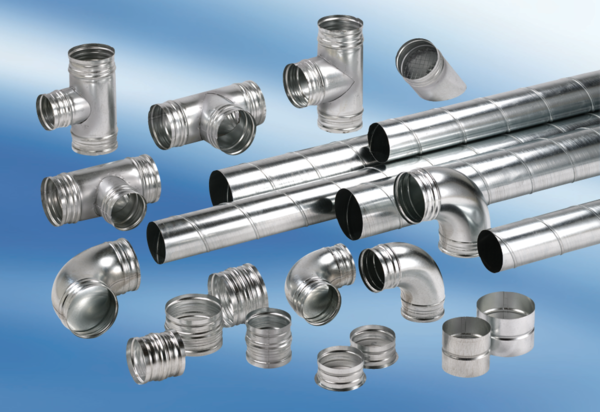 